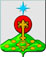 РОССИЙСКАЯ ФЕДЕРАЦИЯСвердловская областьДУМА СЕВЕРОУРАЛЬСКОГО ГОРОДСКОГО ОКРУГАРЕШЕНИЕот 12 мая 2020 года	                    № 26 Североуральск    О награждении Почетной  грамотой  Думы Североуральского городского округа Руководствуясь Федеральным законом от 06.10.2003 года № 131-ФЗ «Об общих принципах организации местного самоуправления в Российской Федерации», Уставом Североуральского городского округа, на основании Положения о Почетной грамоте Думы Североуральского городского округа, утвержденного Решением Думы Североуральского городского округа от 30.05.2007 г. № 60, Дума Североуральского городского округаРЕШИЛА:          1. За высокий профессионализм, безупречную и эффективную службу в органе местного самоуправления и в связи с празднованием Дня местного самоуправления наградить Почетной грамотой Думы Североуральского городского округа:Арефьеву Светлану Владимировну – начальника отдела бухгалтерского учета и отчетности Финансового управления Администрации Североуральского городского округа;Мухаметову Эльмиру Ильгизаровну – заместителя начальника Финансового управления Администрации Североуральского городского округа.  2. Разместить настоящее Решение на сайте Администрации Североуральского городского округа.Председатель ДумыСевероуральского городского округа                                            Е.С. Балбекова